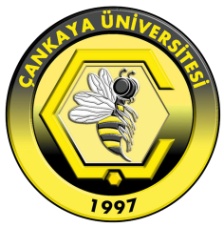 ÇANKAYA UNIVERSITYFaculty of Economics and Administrative Sciences Department of Political Science and International Relations SyllabusDepartmentPolitical Science and International RelationsPolitical Science and International RelationsPolitical Science and International RelationsPolitical Science and International RelationsPolitical Science and International RelationsPolitical Science and International RelationsPolitical Science and International RelationsCourse Code & Course NameLAW 202, International Law IILAW 202, International Law IILAW 202, International Law IILAW 202, International Law IILAW 202, International Law IILAW 202, International Law IILAW 202, International Law IINumber of Weekly Lecture Hours3Weekly Lab/Tutorial Hours0Number of Credit Hours3ECTS Credit6Academic Year2020-20212020-20212020-20212020-20212020-20212020-20212020-2021SemesterSpring SemesterSpring SemesterSpring SemesterSpring SemesterSpring SemesterSpring SemesterSpring SemesterInstructorAssoc. Prof. Dr. Ebru COBAN OZTURKAssoc. Prof. Dr. Ebru COBAN OZTURKAssoc. Prof. Dr. Ebru COBAN OZTURKAssoc. Prof. Dr. Ebru COBAN OZTURKAssoc. Prof. Dr. Ebru COBAN OZTURKAssoc. Prof. Dr. Ebru COBAN OZTURKAssoc. Prof. Dr. Ebru COBAN OZTURKE-mailebrucoban@cankaya.edu.trebrucoban@cankaya.edu.trebrucoban@cankaya.edu.trebrucoban@cankaya.edu.trebrucoban@cankaya.edu.trebrucoban@cankaya.edu.trebrucoban@cankaya.edu.trRoom &PhoneK- 405, (+90312) 2331247K- 405, (+90312) 2331247K- 405, (+90312) 2331247K- 405, (+90312) 2331247K- 405, (+90312) 2331247K- 405, (+90312) 2331247K- 405, (+90312) 2331247Lecture HoursTuesday, 9:20 - 12:10Tuesday, 9:20 - 12:10Tuesday, 9:20 - 12:10Tuesday, 9:20 - 12:10Tuesday, 9:20 - 12:10Tuesday, 9:20 - 12:10Tuesday, 9:20 - 12:10Office HourMonday, 12:20 - 13:10Tuesday, 13:20 - 14:10Monday, 12:20 - 13:10Tuesday, 13:20 - 14:10Monday, 12:20 - 13:10Tuesday, 13:20 - 14:10Monday, 12:20 - 13:10Tuesday, 13:20 - 14:10Monday, 12:20 - 13:10Tuesday, 13:20 - 14:10Monday, 12:20 - 13:10Tuesday, 13:20 - 14:10Monday, 12:20 - 13:10Tuesday, 13:20 - 14:10Course Web Sitehttp://law202.cankaya.edu.trhttp://law202.cankaya.edu.trhttp://law202.cankaya.edu.trhttp://law202.cankaya.edu.trhttp://law202.cankaya.edu.trhttp://law202.cankaya.edu.trhttp://law202.cankaya.edu.trCourse Description The course is to provide students comprehensive introduction to the main concepts of international law and relevant cases. The course deals with the law of the sea, peaceful settlement of disputes, use of force, human rights, international criminal law and international environmental law. Moreover, major contemporary developments in international relations will be covered according to the rules of international law.Prerequisites (if any)1st2nd2nd3rd3rd4thPrerequisites (if any)Prerequisites (if any) Consent of the Instructor Consent of the Instructor Give others, if any.  Give others, if any.  Give others, if any. Co-requisites (if any)1st2nd2nd3rd4th4thCo-requisites (if any)Course Type  X Must course for dept.      Must course for other dept.(s)       Elective course for dept.      X Elective course for other dept.(s)X Must course for dept.      Must course for other dept.(s)       Elective course for dept.      X Elective course for other dept.(s)X Must course for dept.      Must course for other dept.(s)       Elective course for dept.      X Elective course for other dept.(s)X Must course for dept.      Must course for other dept.(s)       Elective course for dept.      X Elective course for other dept.(s)X Must course for dept.      Must course for other dept.(s)       Elective course for dept.      X Elective course for other dept.(s)X Must course for dept.      Must course for other dept.(s)       Elective course for dept.      X Elective course for other dept.(s)Course Objectives The students will learn international law from the early period of its emergence, general rules and principles governing the international society. Then they will be able to explain the international law’s guiding principles, changes, and continuities by completing take home exams. The students are expected to possess the knowledge and skills required to understand the factors that affect the international law. Also, they may compare the cases of international law of many counties, demonstrate decision making processes and the general rules, principles and outcomes for international society. Course Outline Course Outline WeekTopic(s)1The Law of the Sea2The Law of the Sea3The Law of the Sea4International Criminal Law5International Criminal Law6International Criminal Law7Human Rights8Mid-term exam9International Environmental Law10International Environmental Law11The Peaceful Settlement of Disputes12The Peaceful Settlement of Disputes13Use of Force14Use of ForceGrading Policy Grading Policy Grading Policy Grading Policy Grading Policy Grading Policy Grading Policy Grading Policy Grading Policy Assesment ToolQuantityPercentageAssessment ToolQuantityPercentageAssessment ToolQuantityPercentageHomeworkCase StudyAttendanceQuizLab WorkField StudyMidterm Exam140Class ParticipationProjectTerm PaperOral PresentationFinal Exam160Textbook(s) Textbook(s) Textbook(s) Textbook(s) Textbook(s) Author(s)TitlePublisherPublication YearISBNMalcolm N. ShawInternational LawCambridge University Press20179780521576673Antonio Cassese International Law	Oxford University Press20100198299982 / 0-19-829998-2Martin Dixon			International Law	Oxford University Press2017185431257X / 1-85431-257-XReference Books Reference Books Reference Books Reference Books Reference Books Author(s)TitlePublisherPublication YearISBNMalcolm D. Evans International LawOxford University Press20030199283125 / 0-19-928312-5Hüseyin PazarcıUluslararası HukukTurhan Kitabevi2004975-6486-52-xNecati PolatAhlak, Siyaset, Şiddet: Bir Kuram Olarak Uluslararası HukukKızılelma Yayınları1999975-8334-04-02Şeref ÜnalUluslararası HukukYetkin Yayınları2005975-464-352-0Teaching Policy 				
 Students of the course are expected to attend lectures and contribute to class discussions by reading necessary materials. There will be one mid-term and one final examination.Laboratory, Studio and Court Hall Usage -Computer Usage -Learning Outcomes The students of the course will have the ability to interpret and think international political issues relying upon international law. Besides they are expected to improve critical thinking and understanding of international law that affect international relations. 